Ahmed Ahmed.297418@2freemail.com 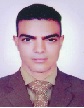 FMCG / Foods / Beverages / Food ProcessingSeeking a sales job that offers a vibrant workplace where I can use my solid sales experience and proven customer-relationship strengths to achieve challenging sales goals.PERSONAL INFORMATIONBorn May 13st, 1985 Citizenship: EgyptianMarital status: married, 2 kidsWORK HISTORY	11. 2013 - present	alsafi danone llc (UAE)	Area sales supervisorImplementation of the sales fundamentals :coverage, distribution and visibility Daily visit to the field with my team work to evaluate performance and help in improving Develops the weekly plans for the area in line with targets and send those plans to the branch or area sales managerTrain in a positive spirit the team work starting with fair targets and fair evaluation of individual performancesPersonally involved and responsible for the cash collection with the team work and the accountantImplements the rental and discount agreements with customers following company policySafe guard the company assets (vans ,fridges ,creates ,HHT ,POSM) Responsible about the data base to be accurate like customer name, NO, what kind of assets inside stores.Making sure that the all team work respecting safety requirement.manage the position of chillers inside the storesOOS inside the stores.Strive to minimize staff turnover and keep motivated.Assist the sales manager in revising and implementing the sales strategies plans.Assist the sales manager in generating sales opportunities by identifying appropriate business targets.Assist the sales manager in providing a professional and excellent level of customer service with existing and new customers.Leading and motivating the sales employees toward achieving the sales objectives of the company.07. 2009 – 10. 2013	PepsiCo Egypt	Area Development Representative (ADR)Sell targeted new accounts  Sell in new products, equipment and merchandising techniques to existing customer base where opportunities are identified by the TDM.Sell in authorization for products, packages and promotions to all Regional Accounts within the territory.Communicate & support the roll out of consumer & trade activities.Participate in negotiating & drive the execution of all CDAs within the territory.Ensure that all targeted accounts in the territory are compliant with the Pepsi-Cola merchandising & presence standards (model store)At the direction of the TDM, demonstrate selling techniques through joint calls witActively participate in problem solving meetings with territory colleaguesAchieve Pepsi-Cola share of presence in the Territory.The roll out of Company’s trade & consumer initiatives in the territory.Execution of CDAs for all targeted customers.Maximizing the return on the company’s infrastructure investment through the achievement of penetration objectives.01.2009 – 07.2009	PepsiCo Egypt	Territory CoordinatorEnsure coverage of all routes daily, running emergency routes when necessary.Hire, train and motivate temporary helpers.Coordinate vacation and sick days for all customer representatives within the territory.Manage all miscellaneous activities to ensure that the TDM has time to coachProvide routing and file maintenance support.Ensure selling tools and point of purchase material is available with all CRs.Coordinate completion of identified resets, special events and equipment delivery as and when it is needed.Identify recurring problems for continuous process improvement.Actively participate in problem solving processExecute action plans as directed by TDM in problem solving.Ensure the collection of all Key Performance Indicators (KPIs) as per the company’s direction.06.2008 – 01.2009	PEPSICO EGYPT	Supply CoordinatorManage the delivery process of finished goods on behalf of PepsiCo to Abo Dawood Co.Responsible for the supervision of the inbound and outbound trafficThe preparation of management reports as well as analyzing statistical data Client facing and develop and maintain good client relationships delivering the very best in customer service.EDUCATION01.2003 – 08.2007	Assiut University	BS in AccountingAccountingOrganizational BehaviorManagementEconomicsIntermediate accountingAuditing Business analysisB2B marketingMarket researchInsuranceBusiness statisticsFinance &Financial managementQualificationsKA Management	Handling top key account customers inside the territory HORECA	Handling all the top HORECA in DubaiTeam Management	Managing & coaching CR, Helpers &Merchandisers FMCG	+8 Years’ experience Projects	Distribution van Plan O Gramit is the easy way to arrange the finished goods reay for sales inside the selling vanthis project save almost 30% of loading timethis project give enough time for the sales team to save thier time and company time and serve more customer because it is easy way to pick up the products from the distribution vanthis project had a positive reflect in increasing number of sucessed visitsLanguage EnglishArabicCertificationsExcellence in sales from PepsicoDefensive driving course  from PepsiCoFacilitate courseThe solution I am human development cycle.Advanced MS Excel Workshop from Evanson Training (Dubai)